	Na temelju članka 15. Odluke o stipendiranju učenika i studenata („Službene novine Primorsko-goranske županije“ broj 30/18), nakon provedenog Javnog natječaja za dodjelu stipendija učenicima i studentima s područja Općine Punat za školsku/akademsku godinu 2022./2023. - u daljnjem tekstu: Natječaj, Povjerenstvo za dodjelu stipendija donosi LISTU UČENIKA I STUDENATA KOJI ISPUNJAVAJU UVJETE ZA DODJELU STIPENDIJE ZA ŠKOLSKU/AKADEMSKU GODINU 2022./2023.I.Učenici koji ispunjavaju uvjete Natječaja temeljemškolskog uspjeha i/ili imovinsko/socijalnog statusa:deficitarnog zanimanja:II.Učenik koji ne udovoljava uvjetima Natječaja:III.Studenti koji ispunjavaju uvjete Natječaja temeljem akademskog uspjeha i/ili imovinsko/socijalnog statusa:temeljem deficitarnog zanimanja:koji se nalaze u 10% najuspješnijih na studijskoj godini:IV.Studentica koja ne udovoljava uvjetima Natječaja:V.	Podnositelj prijave na Natječaj ima pravo podnijeti pisani prigovor na ovu Listu u roku od 8 (osam) dana od dana objave, odnosno najkasnije do 14. studenog 2022. godine.	O prigovoru odlučuje općinski načelnik. Odluka općinskog načelnika po prigovoru je konačna.VI.Ova Lista objavit će se na oglasnim pločama te na službenoj web i Facebook stranici Općine Punat.Povjerenstvo za dodjelu stipendija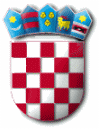 R E P U B L I K A   H R V A T S K APRIMORSKO – GORANSKA ŽUPANIJAOPĆINA PUNATPovjerenstvo za dodjelu stipendijaKLASA: 604-01/22-01/01URBROJ: 2170-31-03/8-22-3Punat, 4. studenog 2022. godineREDNI BROJIME I PREZIMERAZRED1Nadine Bikić3.2.Iva Lipovac3.3.Dino Nešić1.4.Patricia Olić3.5.Ian Rodman3.6.Liam Rodman2.7.Lana Šulava1.REDNI BROJIME I PREZIMERAZRED1.Lana Karabaić3.2.Laura Polonijo1.REDNI BROJIME I PREZIME1.Teo DjordjevićREDNI BROJIME I PREZIMEGODINA1.Nensi Ajder3. PD2.Iva Baotić2. D3.Dora Blažević1. D4.Diana Djordjević1. PD5.Luka Ivanović3. IPDID6.Ana Karabaić4. IPDID7.Mauro Karabaić2. D8.Luka Leleković1. D9.Nora Mihajić3. PD10.Izidora Orlić4. PD11.Antonela Rizvić2. D12.Illa Rodman1. PD13.Sara Šulina3. PD14.Nicole Toffolon1. PD15.Ana Marija Žic1. PD16.Lea Žic3. PDREDNI BROJIME I PREZIMEGODINA1.Leonarda Burigo1. PD2.Ana Lipovac2. IPDID3.Ena Karabaić2. PD4.Stella Polonijo2. PDREDNI BROJIME I PREZIMEGODINA1.Robert Lesjak2. D2.Nina Mrakovčić2. PD3.Josipa Dubravica2. PDREDNI BROJIME I PREZIME1.Gloria Olić